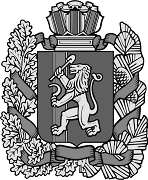 РОССИЙСКАЯ  ФЕДЕРАЦИЯКРАСНОЯРСКИЙ КРАЙ ИРБЕЙСКИЙ РАЙОНЧУХЛОМИНСКИЙ СЕЛЬСКИЙ СОВЕТ ДЕПУТАТОВРЕШЕНИЕО внесении изменений в Устав Чухломинского сельсовета Ирбейского районаВ целях приведения Устава Чухломинского сельсовета Ирбейского района Красноярского края в соответствие с требованиями Федерального закона от 06.10.2003 № 131-ФЗ «Об общих принципах организации местного самоуправления в Российской Федерации», руководствуясь статьями 20, 24, 59 Устава Чухломинского сельсовета Ирбейского района Красноярского края, Чухломинский сельский Совет депутатов РЕШИЛ:1. 1. Внести в Устав Чухломинского сельсовета Ирбейского района Красноярского края следующие изменения: главу 1 дополнить статьей 1.1 следующего содержания:«Статья 1.1. Наименование муниципального образованияПолное наименование муниципального образования – «сельское поселение  Чухломинский сельсовет Ирбейского муниципального района Красноярского края», сокращенное – «Чухломинский сельсовет Ирбейского района Красноярского края», «Чухломинский сельсовет». Данные наименования равнозначны.»; в статье 4:- в пункте 8 слова «правовых актов» заменить словами «правовых актов, а также соглашений, заключаемых между органами местного самоуправления,»;- в пункте 9 слова «муниципального нормативного правового акта происходит путем доведения его» заменить словами «муниципальных правовых актов, а также соглашений, заключаемых между органами местного самоуправления происходит путем доведения их»; в статье 7:- подпункт 15 пункта 1 изложить в следующей редакции:«15) дорожная деятельность в отношении автомобильных дорог местного значения в границах населенных пунктов поселения и обеспечение безопасности дорожного движения на них, включая создание и обеспечение функционирования парковок (парковочных мест), осуществление муниципального контроля за сохранностью автомобильных дорог местного значения в границах населенных пунктов поселения, организация дорожного движения, а также осуществление иных полномочий в области использования автомобильных дорог и осуществления дорожной деятельности в соответствии с законодательством Российской Федерации;»;- в подпункте 24 пункта 1 слово «сбору» заменить словом «накоплению»;- подпункт 30 пункта 1 изложить в следующей редакции:«30) принятие в соответствии с гражданским законодательством Российской Федерации решения о сносе самовольной постройки, решения о сносе самовольной постройки или ее приведении в соответствие с предельными параметрами разрешенного строительства, реконструкции объектов капитального строительства, установленными правилами землепользования и застройки, документацией по планировке территории, или обязательными требованиями к параметрам объектов капитального строительства, установленными федеральными законами;»; - в подпункте 33 пункта 1 слова «О государственном кадастре недвижимости» заменить словами «О кадастровой деятельности»;- пункт 2 изложить в следующей редакции:«2. Органы местного самоуправления поселения, входящего в состав муниципального района, вправе заключать соглашения с органами местного самоуправления муниципального района о передаче им осуществления части полномочий по решению вопросов местного значения, за счет межбюджетных трансфертов, предоставляемых из бюджета поселения в бюджет муниципального района в соответствии с Бюджетным кодексом Российской Федерации.»;- в пунктах 3, 4 слово «полномочий» заменить словами «части своих полномочий по решению вопросов местного значения»; в статье 7.1:- пункт 1 дополнить подпунктом 16 следующего содержания:«16) осуществление мероприятий по защите прав потребителей, предусмотренных Законом Российской Федерации от 7 февраля 1992 года № 2300-1 «О защите прав потребителей».»; пункт 2 статьи 10 исключить; пункт 5 в статьи 11 изложить в следующей редакции:«5. Главой поселения может быть избран гражданин Российской Федерации, достигший на день голосования 21 года, обладающий избирательным правом в соответствии с федеральными гарантиями избирательных прав граждан.»; в статье 13:- подпункт 11 пункта 1 изложить в следующей редакции: «11) преобразования сельсовета, осуществляемого в соответствии с частями 3, 3.1-1, 5, 7.2 статьи 13 Федерального закона от 06.10.2003 № 131-ФЗ «Об общих принципах организации местного самоуправления в Российской Федерации», а также в случае упразднения сельсовета;»;- подпункт 13 пункта 1 дополнить словами «или объединения поселения с городским округом»;- пункт 2.2 дополнить словами «, если иное не предусмотрено Федеральным законом от 06.10.2003 №131-ФЗ «Об общих принципах организации местного самоуправления в Российской Федерации»; в статье 14:- в подпункте 5 пункта 1 слово «решения» заменить словами «нормативные правовые акты»;- подпункт 7 пункта 1 изложить в следующей редакции:«7) Глава поселения представляет Совету ежегодные отчеты о результатах своей деятельности, деятельности администрации и иных подведомственных ему органов местного самоуправления, в том числе о решении вопросов, поставленных Советом депутатов в порядке, установленном муниципальным нормативным правовым актом.»;- пункт 1 дополнить подпунктом 16 следующего содержания:«16) осуществляет иные полномочия в соответствии с федеральными и краевыми законами, настоящим Уставом, решениями Совета депутатов.»; пункт 2 статьи 15 изложить в следующей редакции: «2. В случае временного отсутствия главы поселения (отпуск, болезнь, командировка) его полномочия исполняет заместитель главы администрации, а в случае его отсутствия – иное должностное лицо органов местного самоуправления, определенное Советом депутатов.»; в статье 19: - подпункт 4 пункта 1 изложить в следующей редакции:«4) в случае преобразования сельсовета, осуществляемого в соответствии с частями 3, 3.1-1, 5, 7.2 статьи 13 Федерального закона от 06.10.2003 № 131-ФЗ «Об общих принципах организации местного самоуправления в Российской Федерации», а также в случае упразднения сельсовета;»; - подпункт 6 пункта 1 дополнить словами «или объединения поселения с городским округом»; подпункт 1.3 пункта 1 статьи 20 исключить; пункт 4 статьи 24 изложить в следующей редакции:«4. Нормативный правовой акт, принятый представительным органом муниципального образования, направляется главе поселения для подписания и обнародования в течение 10 дней. Глава поселения имеет право отклонить нормативный правовой акт, принятый представительным органом муниципального образования. В этом случае указанный нормативный правовой акт в течение 10 дней возвращается в представительный орган муниципального образования с мотивированным обоснованием его отклонения либо с предложениями о внесении в него изменений и дополнений. Если глава поселения отклонит нормативный правовой акт, он вновь рассматривается представительным органом муниципального образования. Если при повторном рассмотрении указанный нормативный правовой акт будет одобрен в ранее принятой редакции большинством не менее двух третей от установленной численности депутатов представительного органа муниципального образования, он подлежит подписанию главой поселения в течение семи дней и обнародованию.»; в пункте 3 статьи 24.1 слова «подписывает решения Совета депутатов» исключить; пункт 1.2 статьи 26 дополнить словами «, если иное не предусмотрено Федеральным законом от 06.10.2003 №131-ФЗ «Об общих принципах организации местного самоуправления в Российской Федерации»; пункт 2 статьи 27 изложить в следующей редакции:«2. Глава поселения исполняет полномочия Главы администрации.»;  в статье 29:- подпункт 2 пункта 1 изложить в следующей редакции:«2) осуществляет от имени поселения в соответствии с решениями Совета депутатов правомочия владения, пользования и распоряжения муниципальной собственностью поселения;»;- подпункт 6 пункта 1 исключить;- пункты 1.2, 1.3 исключить;в пункте 3 статьи 33: - слова «а так же в последние 6 месяцев срока полномочий Совета депутатов» исключить;- дополнить предложением «Вопрос об отзыве депутата также не может быть возбужден в последние 6 месяцев срока полномочий Совета депутатов, вопрос об отзыве главы поселения – в последние 6 месяцев полномочий главы поселения.»; абзац первый пункта 1 статьи 34 изложить в следующей редакции:«1. В случаях, предусмотренных Федеральным законом от 06.10.2003 № 131-ФЗ «Об общих принципах организации местного самоуправления в Российской Федерации», в целях получения согласия населения при изменении границ поселения, преобразовании поселения проводится голосование по вопросам изменения границ поселения, преобразования поселения по инициативе:»; в статье 36:- в подпункте 1 пункта 2 слова «устава или законов красноярского края» заменить словами «Устава или законов Красноярского края»;- пункт 4 изложить в следующей редакции: «4. По проектам правил благоустройства территорий, проектам, предусматривающим внесение изменений в утвержденные правила благоустройства территорий проводятся публичные слушания, порядок организации и проведения которых определяется нормативным правовым актом представительного органа с учетом положений законодательства о градостроительной деятельности.»; пункт 7 статьи 38.2 изложить в следующей редакции:«7. Избирательная комиссия поселения принимает решения, председатель избирательной комиссии по кадровым и организационным вопросам деятельности избирательной комиссии - распоряжения.»; в статье 38.3:- в подпункте 4 пункта 4 слова «и общественных обсуждений» исключить;- в подпунктах 1, 2 пункта 5 слова «закрепленной территории» заменить словами «населенного пункта»; в статье 44:- в абзаце втором пункта 2 слова «муниципальными актами» заменить словами «муниципальными правовыми актами»;- дополнить пунктом 3 следующего содержания:«3. Право поступления на муниципальную службу имеют граждане Российской Федерации, отвечающие квалификационным требованиям по замещаемой должности муниципальной службы. При поступлении на муниципальную службу, а также при ее прохождении не допускается установление каких бы то ни было прямых или косвенных ограничений или преимуществ в зависимости от пола, расы, национальности, происхождения, имущественного и должностного положения, места жительства, отношения к религии, убеждений, принадлежности к общественным объединениям, а также от других обстоятельств, не связанных с профессиональными и деловыми качествами муниципального служащего.»; в пункте 1 статьи 45 слова «, избирательной комиссии сельсовета» исключить; пункт 1 статьи 52 изложить в следующей редакции:«1. Составление проекта бюджета основывается на:положениях послания Президента Российской Федерации Федеральному Собранию Российской Федерации, определяющих бюджетную политику (требования к бюджетной политике) в Российской Федерации;основных направлениях бюджетной, налоговой и таможенно-тарифной политики Российской Федерации (основных направлениях бюджетной и налоговой политики Красноярского края, основных направлениях бюджетной и налоговой политики муниципальных образований);прогнозе социально-экономического развития;бюджетном прогнозе (проекте бюджетного прогноза, проекте изменений бюджетного прогноза) на долгосрочный период;государственных (муниципальных) программах (проектах государственных (муниципальных) программ, проектах изменений указанных программ).»; в статье 54.1:- абзац первый пункта 1 изложить в следующей редакции:«1. Настоящим Уставом лицу, замещающему муниципальную должность на постоянной основе, гарантируются:»;- подпункт 5 пункта 1 изложить в следующей редакции:«5) отдых, обеспечиваемый установлением нормальной продолжительности рабочего (служебного) времени, предоставлением выходных и нерабочих праздничных дней, а также ежегодного оплачиваемого отпуска продолжительностью 52 календарных дня, а также ежегодного дополнительного оплачиваемого отпуска в связи с работой в местностях с особыми климатическими условиями, предоставляемого в соответствии с законодательством Российской Федерации;»; статье 54.2:- в пункте 3 слова «составляла 45» заменить словами «составляла не более 45»;- пункт 5 дополнить предложением следующего содержания:«Минимальный размер пенсии за выслугу лет составляет 3000 рублей – при наличии  стажа замещения муниципальной должности - 6 лет, 5000 рублей – при наличии  стажа замещения муниципальной должности 15 лет, 7000 рублей при  наличии стажа замещения муниципальной должности 20 лет, 10000 рублей при наличии сажа замещения муниципальной должности 25 лет, 12000 рублей при наличии стажа замещения муниципальной должности 30 лет, 15000 рублей при наличии стажа замещения муниципальной должности 35 лет и более..»; - в пункте 7 слова «может исчисляться» заменить словом «исчисляется»; статью 59 дополнить пунктом 6 следующего содержания:«6. Действие подпункта 24 пункта 1 статьи 7 Устава в редакции Решения от  06.03.2020 № 8 «О внесении изменений в Устав» приостановлено до 01.01.2021 г. в соответствии с Законом Красноярского края от 31.10.2019 № 8-3238 «О внесении изменений в статью 1 Закона края «О закреплении вопросов местного значения за сельскими поселениями Красноярского края».». 2. Контроль за исполнением Решения возложить на главу Чухломинского сельсовета Криштоп Сергея Алексеевича.3. Настоящее Решение о внесении изменений и дополнений в Устав Чухломинского сельсовета Ирбейского района Красноярского края вступает в силу в день, следующий за днем официального опубликования  (обнародования). Глава Чухломинского сельсовета обязан опубликовать (обнародовать) зарегистрированное Решение о внесении изменений и дополнений в Устав сельсовета, в течение семи дней со дня его поступления из Управления Министерства юстиции Российской Федерации по Красноярскому краю.Глава Чухломинского сельсовета                                     С.А. Криштоп06.03.2020          д.Чухломино№8